от 16 августа 2023 г. № 388Об утверждении регламента реализации администрациейОршанского муниципального района Республики Марий Эл полномочий главного администратора доходов бюджетаОршанского муниципального района Республики Марий Элпо взысканию дебиторской задолженности по платежамв бюджет, пеням и штрафам по нимВ соответствии со статьей 160.1 Бюджетного кодекса Российской Федерации, приказом Министерства финансов Российской Федерации          от 18.11.2022 № 172н «Об утверждении общих требований к регламенту реализации полномочий администратора доходов бюджета по взысканию дебиторской задолженности по платежам в бюджет, пеням и штрафам по ним», в целях реализации комплекса мер, направленных на улучшение качества администрирования доходов местного бюджета, повышение эффективности работы с просроченной дебиторской задолженностью и принятие своевременных мер по ее взысканию, а также усиление контроля за поступлением неналоговых доходов, администрация Оршанского муниципального района Республики Марий Эл п о с т а н о в л я е т:1. Утвердить прилагаемый Регламент реализации администрацией Оршанского муниципального района Республики Марий Эл полномочий главного администратора доходов бюджета Оршанского муниципального района Республики Марий Эл по взысканию дебиторской задолженности по платежам в бюджет, пеням и штрафам по ним.2. Разместить настоящее постановление на странице администрации Оршанского муниципального района Республики Марий Эл в информационно-телекоммуникационной сети «Интернет» официального интернет портала Республики Марий Эл .3. Контроль за исполнением настоящего постановления оставляю за собой.4. Настоящее постановление вступает в силу со дня его подписания.Глава администрации         Оршанского 	муниципального района						         А.ПлотниковУТВЕРЖДЕНпостановлением администрацииОршанского муниципального района Республики Марий Элот 16 августа 2023 г. № 388Регламентреализации администрацией Оршанского муниципального района Республики Марий Эл полномочий главного администратора доходов бюджета Оршанского муниципального района Республики Марий Элпо взысканию дебиторской задолженности по платежам в бюджет,пеням и штрафам по нимОбщие положения1.1. Настоящий регламент реализации администрацией Оршанского муниципального района Республики Марий Эл (далее - администратор доходов) полномочий администратора доходов бюджета Оршанского муниципального района Республики Марий Эл по взысканию дебиторской задолженности по платежам в бюджет, пеням и штрафам по ним (далее – Регламент), за исключением платежей, предусмотренных законодательством о налогах и сборах, законодательством Российской Федерации об обязательном социальном страховании от несчастных случаев на производстве и профессиональных заболеваний, правом Евразийского экономического союза и законодательством Российской Федерации о таможенном регулировании и устанавливает перечень мероприятий, направленных на взыскание дебиторской задолженности по доходам по видам платежей, являющимся источниками формирования и поступления доходов в бюджет Оршанского муниципального района Республики      Марий Эл.1.2. Настоящий регламент разработан в целях реализации комплекса мер, направленных на улучшение качества администрирования доходов бюджета Оршанского муниципального района Республики Марий Эл (далее - местный бюджет), повышения эффективности работы с просроченной дебиторской задолженностью и принятия своевременных мер по ее взысканию.1.3. Регламент регулирует отношения, связанные с осуществлением администрацией Оршанского муниципального района Республики Марий Эл (далее - администрация) полномочий по контролю за поступлением неналоговых доходов и полномочий по взысканию дебиторской задолженности по платежам в бюджет администрируемой администрацией.1.4. В целях настоящего Регламента используются следующие основные понятия:просроченная задолженность - суммарный объем не исполненных должником в установленный срок денежных обязательств, по которым истек срок их погашения, и обязанность по уплате которых возникла вследствие неисполнения или ненадлежащего исполнения обязательства перед кредитором, в том числе в результате неправомерного удержания денежных средств, уклонения от их возврата, иной просрочки в их уплате либо неосновательного получения или сбережения за счет другого лица, включая суммы неустойки (штрафов, пеней) и процентов, начисленных за просрочку исполнения обязательств, если иное не установлено федеральным законом или договором (муниципальным контрактом, соглашением);должник - физическое лицо, в том числе индивидуальный предприниматель, или юридическое лицо, не исполнившее денежное или иное обязательство в срок, установленный соответствующим договором (договора аренды, договора купли-продажи, муниципального контракта, соглашения) и (или) законом, иным нормативным правовым актом. Должником также является поручитель, залогодатель, иное лицо, обязанное в силу закона или договора (договора аренды, договора купли-продажи, муниципального контракта, соглашения) субсидиарно или солидарно с должником исполнить его обязательство перед кредитором, если иное прямо не предусмотрено Гражданским кодексом Российской Федерации;ответственное подразделение - структурное подразделение администратора доходов, являющееся инициатором заключения договора (договора аренды, договора купли-продажи, муниципального контракта, соглашения), либо назначенное ответственным за исполнение обязательства.1.5. Ответственными за работу с дебиторской задолженностью по доходам администратора доходов являются:- руководитель отдела финансирования и бухгалтерского учета администрации Оршанского муниципального района Республики Марий Эл;- руководитель отдела по управлению муниципальным имуществом и земельными ресурсами администрации Оршанского муниципального района Республики Марий Эл;- руководитель отдела по правовым вопросам и делопроизводству администрации Оршанского муниципального района Республики Марий Эл.1.6. Понятия и определения, используемые в настоящем Регламенте, понимаются в значении, используемом действующим законодательством Российской Федерации, если иное прямо не оговорено в настоящем Регламенте.Мероприятия по недопущению образования просроченной дебиторской задолженности по доходам, выявлению факторов, влияющих на образованиеВ целях недопущения образования просроченной дебиторской задолженности осуществляют контроль за правильностью исчисления, полнотой и своевременностью осуществления платежей в местный бюджет, пеням и штрафам по ним, по закрепленным источникам формирования доходов местного бюджета:Отдел финансирования и бухгалтерского учета администрации Оршанского муниципального района Республики Марий Эл, в том числе:за фактическим начислением и зачислением платежей в местный бюджет в размерах и сроки, установленные законодательством Российской Федерации, договором (договора аренды, договора купли-продажи, муниципального контракта, соглашения);за погашением (квитированием) начислений соответствующими платежами, являющимися источниками формирования доходов местного бюджета, в Государственной информационной системе о государственных и муниципальных платежах, предусмотренной статьей 21.3 Федерального закона от 27 июля 2010 года № 210-ФЗ «Об организации предоставления государственных и муниципальных услуг» (далее - ГИС ГМП);за своевременным составлением первичных учетных документов в части выплат по оплате труда и расчетов с подотчетными лицами, обосновывающих возникновение дебиторской задолженности или оформляющих операции по ее увеличению (уменьшению);проводит инвентаризацию расчетов с должниками совместно с отделом по управлению муниципальным имуществом и земельными ресурсами администрации Оршанского муниципального района Республики Марий Эл, включая сверку данных по доходам местного бюджета на основании информации о непогашенных начислениях, содержащейся в ГИС ГМП, в том числе в целях оценки ожидаемых результатов работы по взысканию дебиторской задолженности по доходам, признания дебиторской задолженности по доходам сомнительной;проводит мониторинг финансового (платежного) состояния должников, в том числе при проведении мероприятий по инвентаризации дебиторской задолженности по доходам;своевременно осуществляет признание безнадежной к взысканию задолженности по платежам в местный бюджет и о ее списании, на основании решения Комиссии по принятию решения о признании безнадежной к взысканию, сомнительной задолженности по неналоговым платежам, администрируемым администрацией Оршанского муниципального района Республики Марий Эл;осуществляет мониторинг просроченной дебиторской задолженности в части выплат по оплате труда и расчетов с подотчетными лицами, а также осуществляет своевременное уточнение невыясненных поступлений в местный бюджет;за своевременным начислением и погашением (квитированием) административных штрафов соответствующими платежами в ГИС ГМП;за исполнением графика платежей в связи с предоставлением отсрочки или рассрочки уплаты платежей и погашением дебиторской задолженности по доходам, образовавшейся в связи с неисполнением графика уплаты платежей в бюджеты бюджетной системы Российской Федерации, а также за начислением процентов за предоставленную отсрочку или рассрочку и пени (штрафы) за просрочку уплаты платежей в бюджеты бюджетной системы Российской Федерации в порядке и случаях, предусмотренных законодательством Российской Федерации;за своевременным начислением неустойки (штрафов, пени);Для осуществления контроля за исполнением графика платежей отдел финансирования и бухгалтерского учета администрации Оршанского муниципального района Республики Марий Эл ежеквартально до 20 числа месяца следующего за отчетным предоставляет анализ задолженности в разрезе договоров в отдел по управлению муниципальным имуществом и земельными ресурсами администрации Оршанского муниципального района Республики Марий Эл.проводит иные мероприятия, в целях недопущения образования просроченной дебиторской задолженности по доходам, выявления факторов, влияющих на образование просроченной дебиторской задолженности по доходам.2.1.2. Отдел по управлению муниципальным имуществом и земельными ресурсами администрации Оршанского муниципального района Республики Марий Эл:за исполнением графика платежей в связи с предоставлением отсрочки или рассрочки уплаты платежей и погашением дебиторской задолженности по доходам, образовавшейся в связи с неисполнением графика уплаты платежей в бюджеты бюджетной системы Российской Федерации, а также за начислением процентов за предоставленную отсрочку или рассрочку и пени (штрафы) за просрочку уплаты платежей в бюджеты бюджетной системы Российской Федерации в порядке и случаях, предусмотренных законодательством Российской Федерации;за своевременным предъявлением неустойки (штрафов, пени);за своевременным составлением первичных учетных документов, обосновывающих возникновение дебиторской задолженности или оформляющих операции по ее увеличению (уменьшению), а также передачей документов для отражения в бюджетном учете в отдел финансирования и бухгалтерского учета;проводит инвентаризацию расчетов с должниками совместно с отделом финансирования и бухгалтерского учета администрации Оршанского муниципального района Республики Марий Эл, включая сверку данных по доходам местного бюджета на основании информации о непогашенных начислениях, содержащейся в ГИС ГМП, в том числе в целях оценки ожидаемых результатов работы по взысканию дебиторской задолженности по доходам, признания дебиторской задолженности по доходам сомнительной;проводит иные мероприятия, в целях недопущения образования просроченной дебиторской задолженности по доходам, выявления факторов, влияющих на образование просроченной дебиторской задолженности по доходам.В целях оценки ожидаемых результатов работы по взысканию дебиторской задолженности по доходам, признания дебиторской задолженности по доходам сомнительной, а также минимизации объемов просроченной дебиторской задолженности:2.2.1 Ответственные подразделения ежеквартально осуществляют инвентаризацию расчетов с должниками путем:- осуществления ревизии действующих договоров (договора аренды, договора купли-продажи, муниципального контракта, соглашения) и других сделок, а также иных оснований, из которых возникло обязательство, на наличие просроченной задолженности по ним;- проверку полноты совершения необходимых действий, направленных на взыскание такой задолженности.2.2.2. Отдел финансирования и бухгалтерского учета администрации Оршанского муниципального района Республики Марий Эл осуществляет сверку данных по доходам бюджета Оршанского муниципального района Республики Марий Эл на основании информации о непогашенных начислениях, содержащейся в ГИС ГМП.3. Мероприятия по урегулированию дебиторской задолженности по доходам в досудебном порядке3.1. Мероприятия по урегулированию дебиторской задолженности по доходам в досудебном порядке (со дня истечения срока уплаты соответствующего платежа в местный бюджет (пеней, штрафов) до начала работы по их принудительному взысканию) включают в себя:1) направление требования (претензии) должнику о погашении задолженности в досудебном порядке;2) рассмотрение вопроса о возможности расторжения договора (договора аренды, договора купли-продажи, муниципального контракта, соглашения), предоставления отсрочки (рассрочки) платежа, реструктуризации дебиторской задолженности по доходам в порядке и случаях, предусмотренных законодательством Российской Федерации;3) направление в уполномоченный орган по представлению в деле о банкротстве и в процедурах, применяемых в деле о банкротстве, требований об уплате обязательных платежей и требований администрации по денежным обязательствам с учетом установленных требований, уведомлений о наличии задолженности по обязательным платежам или о задолженности по денежным обязательствам перед бюджетом Оршанского муниципального района Республики Марий Эл при предъявлении (объединении) требований в деле о банкротстве и в процедурах, применяемых в деле о банкротстве.3.2. Сотрудником отдела финансирования и бухгалтерского учета администрации, наделенным соответствующими полномочиями, при выявлении в ходе контроля за поступлением доходов в местный бюджет нарушений контрагентом условий договора (договора аренды, договора купли-продажи, муниципального контракта, соглашения) в части, касающейся уплаты денежных средств с задолженностью, в срок не позднее 30 календарных дней с момента образования просроченной дебиторской задолженности:1) производится расчет задолженности;2) в пятнадцатидневный срок должнику направляется требование (претензия) с приложением расчета задолженности о ее погашении.3.3. Требование (претензия) об имеющейся просроченной дебиторской задолженности и пени направляется в адрес должника по почте заказным письмом или в ином порядке, установленном законодательством Российской Федерации или договором (договора аренды, договора купли-продажи, муниципального контракта, соглашения).3.4. В требовании (претензии) указываются:1) наименование должника;2) наименование и реквизиты документа, являющегося основанием для начисления суммы, подлежащей уплате должником;3) период образования просрочки внесения платы;4) сумма просроченной дебиторской задолженности по платежам, пени;5) сумма штрафных санкций (при их наличии);6) предложение оплатить просроченную дебиторскую задолженность в добровольном порядке в срок, установленный требованием (претензией);7) реквизиты для перечисления просроченной дебиторской задолженности;8) информация об ответственном исполнителе, подготовившем требование (претензию) об уплате просроченной дебиторской задолженности и расчет платы по ней (фамилия, имя, отчество, должность, контактный номер телефона для связи).Требование (претензия) подписывается уполномоченным лицом в соответствии с поручением главы администрации.При добровольном исполнении обязательств в срок, указанный в требовании (претензии), претензионная работа в отношении должника прекращается.3.5. В случае непогашения должником в полном объеме просроченной дебиторской задолженности по истечении установленного в требовании (претензии) срока сотрудником отдела финансирования и бухгалтерского учета совместно с сотрудником отдела по управлению муниципальным имуществом и земельными ресурсами, в течение 10 рабочих дней подготавливаются следующие документы для подачи искового заявления в суд:1) копии документов, являющиеся основанием для начисления сумм, подлежащих уплате должником, со всеми приложениями к ним;2) копии учредительных документов (для юридических лиц);3) копии документов, удостоверяющих личность должника, в том числе содержащих информацию о месте его нахождения (проживания, регистрации) (для физических лиц);4) расчет платы с указанием сумм основного долга, пени, штрафных санкций;5) копии требования (претензии) о необходимости исполнения обязательства по уплате с доказательствами его отправки: почтовое уведомление либо иной документ, подтверждающий отправку корреспонденции.3.6. Сотрудник администрации, наделенный соответствующими полномочиями, вправе запросить информацию о ходе исполнения договора (муниципального контракта, соглашения) у уполномоченных в соответствии с поручением главы администрации лиц, ответственных за контроль исполнения заключенных договоров (договора аренды, договора купли-продажи, муниципального контракта, соглашения) или за приемку товаров (выполненных работ, оказанных услуг), поставленных для нужд администрации. Уполномоченное лицо в течение 5 рабочих дней готовит информационную справку с приложением всех имеющихся документов, касающихся исполнения договора (договора аренды, договора купли-продажи, муниципального контракта, соглашения).3.7. В случаях, если законом, иными правовыми актами или условиями обязательства предусмотрена субсидиарная ответственность лица в отношении него работа по взысканию просроченной дебиторской задолженности осуществляется путем направления претензий по процедуре, указанной в подпунктах 3.2-3.3 настоящего Регламента.Мероприятия по принудительному взысканию дебиторской задолженности по доходам4.1. При отсутствии добровольного исполнения требования (претензии) должником в установленный для погашения задолженности срок взыскание задолженности производится в судебном порядке.4.2. Сотрудник отдела финансирования и бухгалтерского учета администрации, наделенный соответствующими полномочиями, совместно с сотрудником отдела по управлению муниципальным имуществом и земельными ресурсами обязан отслеживать сроки исполнения обязательств, требований (претензий) и при установлении фактов их нарушения, обязан не позднее 10 (десяти) рабочих дней с момента установления факта нарушения информировать об этом Отдел по правовым вопросам и делопроизводству в письменной форме и предоставить всю необходимую информацию и документы для составления обращения в суд за защитой нарушенных либо оспариваемых прав, свобод или законных интересов администратора доходов (далее - Обращение) в том числе:- документы, указанные в п. 3.3 настоящего Регламента;- документы, свидетельствующие о соблюдении претензионного порядка (при необходимости);- иные документы, необходимые для формирования Обращения.4.3. В случае если до вынесения решения суда требования об уплате исполнены должником добровольно, сотрудник администрации, наделенный соответствующими полномочиями, в установленном порядке заявляет об отказе от иска.4.4. При отсутствии добровольного исполнения требования (претензии) должником в установленный для погашения задолженности срок взыскание задолженности производится в судебном порядке.4.5. Сотрудник отдела по правовым вопросам и делопроизводству администрации, наделенный соответствующими полномочиями, в течение 30 рабочих дней подготавливает и направляет исковое заявление о взыскании просроченной дебиторской задолженности в суд с соблюдением требований о подсудности и подведомственности, установленных законодательством Российской Федерации.4.6. Взыскание просроченной дебиторской задолженности в судебном порядке осуществляется в соответствии с Арбитражным процессуальным кодексом Российской Федерации, Гражданским процессуальным кодексом Российской Федерации, иным законодательством Российской Федерации.4.7. При принятии судом решения о полном (частичном) отказе в удовлетворении заявленных требований администрации, обеспечивается принятие исчерпывающих мер по обжалованию судебных актов при наличии к тому оснований.Мероприятия по взысканию просроченной дебиторской задолженности в рамках исполнительного производства5.1. В течение 10 рабочих дней со дня поступления в администрацию исполнительного документа сотрудник отдела по правовым вопросам и делопроизводству администрации, наделенный соответствующими полномочиями, направляет его для исполнения в соответствующее подразделение Федеральной службы судебных приставов Российской Федерации (далее - служба судебных приставов), а при наличии актуальных сведений о счетах должника в кредитной организации, направляет исполнительный документ в соответствующую кредитную организацию.5.2. На стадии принудительного исполнения службой судебных приставов судебных актов о взыскании просроченной дебиторской задолженности с должника, сотрудник отдела по правовым вопросам и делопроизводству администрации, наделенный соответствующими полномочиями, осуществляет информационное взаимодействие со службой судебных приставов, в том числе проводит следующие мероприятия:1) направляет в службу судебных приставов заявления (ходатайства) о предоставлении информации о ходе исполнительного производства, в том числе:о мероприятиях, проведенных судебным приставом-исполнителем по принудительному исполнению судебных актов на стадии исполнительного производства;об изменении наименования должника (для граждан - фамилия, имя, отчество (при его наличии); для организаций - наименование и юридический адрес);о сумме непогашенной задолженности по исполнительному документу;о наличии данных об объявлении розыска должника, его имущества;об изменении состояния счета/счетов должника, имуществе и правах имущественного характера должника на дату запроса;2) организует и проводит рабочие встречи со службой судебных приставов о результатах работы по исполнительному производству;3) осуществляет мониторинг соблюдения сроков взыскания просроченной дебиторской задолженности в рамках исполнительного производства, установленных Федеральным законом от 2 октября 2007 года № 229-ФЗ «Об исполнительном производстве».4) проводит мониторинг эффективности взыскания просроченной дебиторской задолженности в рамках исполнительного производства.5.3. При установлении фактов бездействия должностных лиц обеспечивается принятие исчерпывающих мер по обжалованию актов государственных (муниципальных) органов (организаций) и должностных лиц при наличии к тому оснований._________________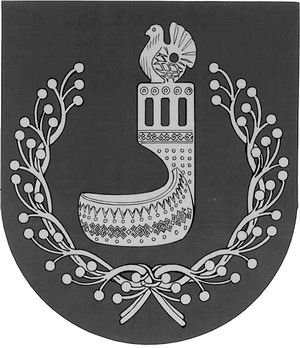 МАРИЙ ЭЛ РЕСПУБЛИКЫНОРШАНКЕ МУНИЦИПАЛЬНЫЙ РАЙОНЫН АДМИНИСТРАЦИЙЖЕПУНЧАЛАДМИНИСТРАЦИЯОРШАНСКОГО МУНИЦИПАЛЬНОГО РАЙОНАРЕСПУБЛИКИ МАРИЙ ЭЛПОСТАНОВЛЕНИЕ